Главная Деятельность Пресс-центр Оперативная информация 4 января 2023, 09:19Пожар в г. Черемхово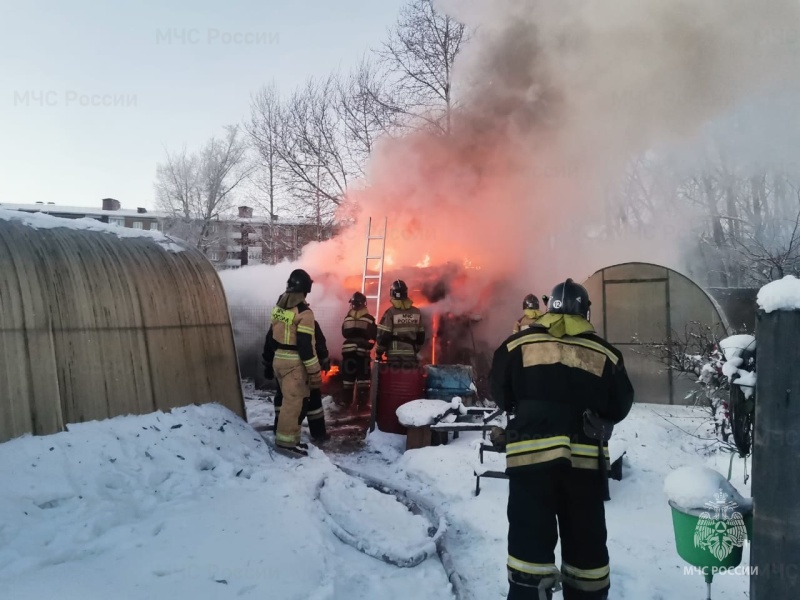 Скачать оригинал04.01.2023 г. в 08:56 (ирк) пожарно-спасательные подразделения принимали участие в ликвидации пожара: произошло возгорание в стайке. В 09:04 (ирк) пожар локализован. В 09:06 (ирк) пожар ликвидирован.На ликвидацию пожара привлекались: 10 человек личного состава и 2 единицы техники.Информационные материалы подготовлены ЦУКС ГУ МЧС России по Иркутской области.МЧС России напоминает о необходимости строго соблюдать правила пожарной безопасности. Помните, что от этого зависит Ваша жизнь и жизнь Ваших близких, сохранность имущества.Поделиться: